Hummertopf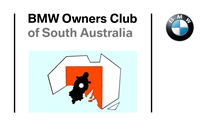 Rally 2021The BMW Owners Club of South Australia wishes to invite you to our biennial rally (the Hummertopf – Lobster Pot) which will be held at the Tarooki Campsite, Robe, South Australia, Friday to Sunday, 22nd to 24th of October 2021. All responsible motorcyclists are welcome to attend.The site offers dormitory bunk accommodation and a limited number of camping areas with showers and toilets available.There are limited caravan sites (unpowered) in the main parking area. If you require a powered site, the Lakeside Tourist Park is only 280m away across the road. The Robe Beer Festival is being held on Saturday the 23rd so it might be advisable to book a site in advance if you are contemplating attending the rally.A central kitchen will act as the registration office for the weekend and the venue for catering and Saturday night’s awards presentation including a pre-dinner wine tasting.Awards will be available for both BMW and non-BMW riders and will include longest distance [from home] for solos, sidecars, pillion passengers, youngest and oldest rider, hard luck and best interstate club attendance.The event is held on Crown land and anyone involved in a vehicular accident will be subject to an alcohol breath test.Payment can be made payable to: BMW Owners Club of South Australia, PO Box 193, North Adelaide. SA 5006.Direct deposits to BMWOCSA BSB: 085 443 Acc: 50806 5526 (Please include – Hummertopf Rally - Your surname). Use MS Word to complete the Booking Form and email to bmwocsapresidentsblog@gmail.com
or snail mail a printed copy to the above PO box.----------------------------------------------------------------------------------------------Booking FormName:Name:Pillion/Passenger:Pillion/Passenger:Pillion/Passenger:Pillion/Passenger:Address:Address:Address:Bike:Club:Entry Fee – (Includes badge)PeopleSubtotal
$	$20.00 ea/per personX $20.00	Family @ $35.00PeopleNightsSubtotal
$Accommodation Dormitory/Camping/Caravanning $25.00 ea/per person/per nightBring your own pillow &sleeping bag.Friday Night BBQMeat and salad - $10.00 ea/per personSaturday Night Dinner &Awards2 Gourmet courses - $25.00 ea/per personSunday BreakfastBacon & egg roll, coffee or tea and a panadol (if required) - $8.00 ea/per person	Total	Total	Total